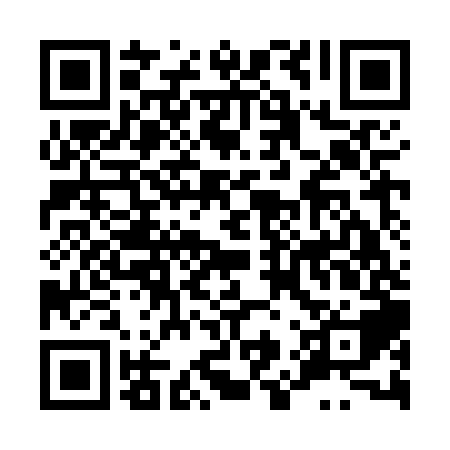 Ramadan times for Babra, BangladeshMon 11 Mar 2024 - Wed 10 Apr 2024High Latitude Method: NonePrayer Calculation Method: University of Islamic SciencesAsar Calculation Method: ShafiPrayer times provided by https://www.salahtimes.comDateDayFajrSuhurSunriseDhuhrAsrIftarMaghribIsha11Mon4:594:596:1412:123:356:096:097:2412Tue4:594:596:1312:113:356:106:107:2413Wed4:584:586:1212:113:356:106:107:2514Thu4:574:576:1112:113:356:106:107:2515Fri4:564:566:1012:103:356:116:117:2616Sat4:554:556:0912:103:356:116:117:2617Sun4:544:546:0812:103:356:126:127:2618Mon4:534:536:0712:103:356:126:127:2719Tue4:524:526:0612:093:356:126:127:2720Wed4:514:516:0612:093:356:136:137:2821Thu4:504:506:0512:093:346:136:137:2822Fri4:494:496:0412:083:346:146:147:2923Sat4:484:486:0312:083:346:146:147:2924Sun4:474:476:0212:083:346:146:147:2925Mon4:464:466:0112:073:346:156:157:3026Tue4:454:456:0012:073:346:156:157:3027Wed4:444:445:5912:073:336:156:157:3128Thu4:424:425:5812:073:336:166:167:3129Fri4:414:415:5712:063:336:166:167:3230Sat4:404:405:5612:063:336:166:167:3231Sun4:394:395:5512:063:326:176:177:321Mon4:384:385:5412:053:326:176:177:332Tue4:374:375:5312:053:326:186:187:333Wed4:364:365:5212:053:326:186:187:344Thu4:354:355:5112:053:316:186:187:345Fri4:344:345:5012:043:316:196:197:356Sat4:334:335:4912:043:316:196:197:357Sun4:324:325:4812:043:316:196:197:368Mon4:314:315:4712:033:306:206:207:369Tue4:304:305:4612:033:306:206:207:3710Wed4:294:295:4512:033:306:216:217:37